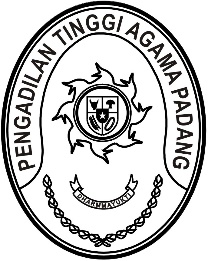 Nomor     	: W3-A/         /OT.01.2/XII/2021	7 Desember 2021Lampiran	: 1 lampiranPerihal	:	Rakor Penyusunan Rencana KegiatanYth. Pejabat Pembuat Komitmen;Kepala Bagian Perencanaan Dan Kepegawaian;Kepala Sub Bagian Rencana Program Dan Anggaran;Kepala Sub Bagian Kepegawaian Dan Teknologi Informasi;Kepala Sub Bagian Tata Usaha dan Rumah Tangga;Kepala Sub Bagian Keuangan Dan Pelaporan;Pejabat Pengadaan;Analis Perencanaan, Evaluasi dan Pelaporan;Sehubungan telah disahkannya DIPA Pengadilan Tinggi Agama Padang Kode ES1 01 dan 04 Tahun Anggaran 2022, akan dilakukan penyusunan rencana kegiatan tahun 2022. Untuk itu, kami undang Saudara utuk mengikuti rapat koordinasi yang akan diselenggarakan pada :Hari/Tanggal	:	Selasa/ 7 Desember 2021Jam	:	13.30 WIB s.d. selesai Tempat	:	Ruang Rapat Pimpinan Lt. 2Agenda	:   1.	Penyusunan Rencana Kegiatan DIPA 01		2.	Penyusunan Rencana Kegiatan DIPA 04Demikian disampaikan dan terima kasih.Wassalam,Kuasa Pengguna AnggaranIrsyadi